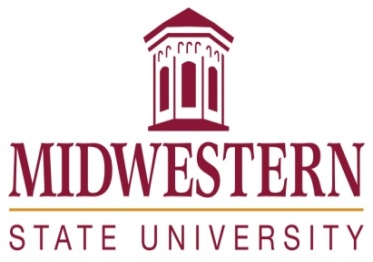 Course Syllabus:  Gordon T. and Ellen West College of EducationContact InformationInstructor: Office: Office hours:Office phone:  E-mail: Course DescriptionEDLE 5653 A study of the characteristics and educational needs of diverse communities. The primary focus is to equip educational leaders with the knowledge and skills to recognize, implement, and maintain inclusive and effective instructional programs that ensure success for all students.Textbook & Instructional Materials ObjectivesAcademic Misconduct Policy & ProceduresGradingWest College of Education Conceptual FrameworkThe outcomes for graduates of professional programs are based upon knowledge, skills, and dispositions in the following elements:Learner Development - understand how learners grow and develop, recognizingthat patterns of learning and development vary individually within and across the cognitive, linguistic, social, emotional, and physical areas, and design and implements developmentally appropriate and challenging learning experiences.Learning Differences -understand individual differences and diverse culturesand communities to ensure inclusive learning environments that enable each learner to meet high standards.Learning Environment - work with others to create environments that supportindividual and collaborative learning, and that encourage positive social interaction, active engagement in learning, and self motivation.Content Knowledge - understand the central concepts, tools of inquiry, andstructures of the discipline(s) he or she teaches and creates learning experiences that make the discipline accessible and meaningful for learners to assure mastery of the content.Application of Content - understand how to connect concepts and use differingperspectives to engage learners in critical thinking, creativity, and collaborative problem solving related to authentic local and global issues.Assessment - understand and use multiple methods of assessment to engage learners in their own growth, to monitor learner progress, and to guide the teacher’s and learner’s decision making.Planning for Instruction - plan instruction that supports every student in meetingrigorous learning goals by drawing upon knowledge of content areas, curriculum, cross-disciplinary skills, and pedagogy, as well as knowledge of learners and the community context.Instructional Strategies - understand and use a variety of instructional strategies to encourage learners to develop deep understanding of content areas and their connections, and to build skills to apply knowledge in meaningful ways.Professional Learning and Ethical Practice - engage in ongoing professional learningand use evidence to continually evaluate his or her practice, particularly the effects of his or her choices and actions on others (learners, families, other professionals, and the community), and adapts practice to meet the needs of each learner.Leadership and Collaboration - seek appropriate leadership roles and opportunities to take responsibility for student learning, to collaborate with learners, families, colleagues,other school professionals, and community members to ensure learner growth, and to advance the profession.Attendance/Online ParticipationQuality RequirementsExpectations for Written WorkDesire-to-Learn (D2L)Extensive use of the MSU D2L program is a part of this course. Each student is expected to be familiar with this program as it provides a primary source of communication regarding assignments, examination materials, and general course information. You can log into D2L through the MSU Homepage. If you experience difficulties, please contact the technicians listed for the program or contact your instructor.Services for Students With Disabilities In accordance with Section 504 of the Federal Rehabilitation Act of 1973 and the Americans with Disabilities Act of 1990, Midwestern State University endeavors to make reasonable accommodations to ensure equal opportunity for qualified persons with disabilities to participate in all educational, social, and recreational programs and activities. After notification of acceptance, students requiring accommodations should make application for such assistance through Disability Support Services, located in the Clark Student Center, Room 168, (940) 397-4140. Current documentation of a disability will be required in order to provide appropriate services, and each request will be individually reviewed. For more details, please go to http://www.mwsu.edu/student-life/disability.College PoliciesCampus Carry Rules/PoliciesRefer to: Campus Carry Rules and PoliciesSmoking/Tobacco PolicyCollege policy strictly prohibits the use of tobacco products in any building owned or operated by WATC.  Adult students may smoke only in the outside designated-smoking areas at each location.Alcohol and Drug PolicyTo comply with the Drug Free Schools and Communities Act of 1989 and subsequent amendments, students and employees of Midwestern State are informed that strictly enforced policies are in place which prohibits the unlawful possession, use or distribution of any illicit drugs, including alcohol, on university property or as part of any university-sponsored activity. Students and employees are also subject to all applicable legal sanctions under local, state and federal law for any offenses involving illicit drugs on University property or at University-sponsored activities.Notice
Changes in the course syllabus, procedure, assignments, and schedule may be made at the discretion of the instructor. AssignmentsPercentageDiscussion Activities25%Journal5%Case Studies 20%Cultural Proficiency and Reflection Activities25%Service Learning Project25%